Comprehension StrategiesComprehension Strategies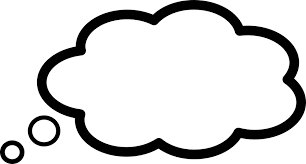 VisualizeThat’s neat! Let me describe what I see in my head.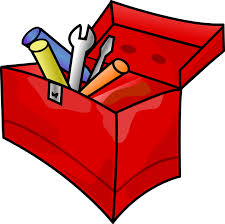 Monitor and RepairWait a minute! I want to discuss what was confusing. I want to share words that were tricky.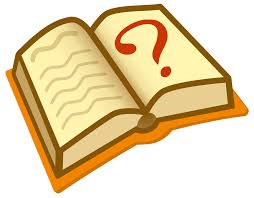 SummarizeSo what? Here’s what I learned from the text.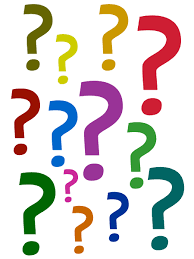 QuestionHold on! I have a great question to ask.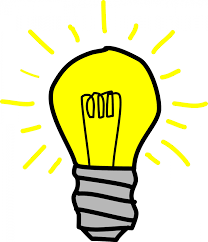 PredictWhat’s next? Here’s what I think will happen.VisualizeThat’s neat! Let me describe what I see in my head.Monitor and RepairWait a minute! I want to discuss what was confusing. I want to share words that were tricky.SummarizeSo what? Here’s what I learned from the text.QuestionHold on! I have a great question to ask.PredictWhat’s next? Here’s what I think will happen.